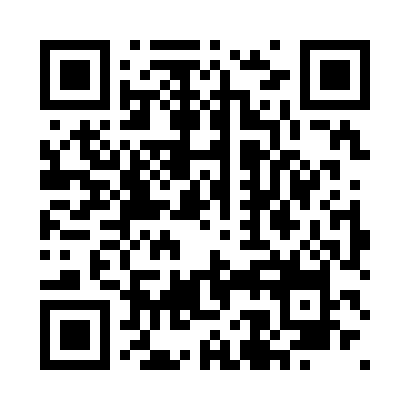 Prayer times for Port Neville, British Columbia, CanadaMon 1 Jul 2024 - Wed 31 Jul 2024High Latitude Method: Angle Based RulePrayer Calculation Method: Islamic Society of North AmericaAsar Calculation Method: HanafiPrayer times provided by https://www.salahtimes.comDateDayFajrSunriseDhuhrAsrMaghribIsha1Mon3:235:171:287:029:3911:342Tue3:235:181:297:029:3911:343Wed3:245:191:297:029:3811:334Thu3:245:201:297:029:3811:335Fri3:255:201:297:029:3711:336Sat3:255:211:297:019:3711:337Sun3:265:221:297:019:3611:338Mon3:265:231:307:019:3611:329Tue3:275:241:307:009:3511:3210Wed3:275:251:307:009:3411:3211Thu3:285:261:307:009:3311:3212Fri3:295:271:306:599:3311:3113Sat3:295:281:306:599:3211:3114Sun3:305:291:306:599:3111:3015Mon3:305:311:306:589:3011:3016Tue3:315:321:316:589:2911:2917Wed3:325:331:316:579:2811:2918Thu3:325:341:316:569:2711:2819Fri3:335:351:316:569:2511:2820Sat3:345:371:316:559:2411:2721Sun3:345:381:316:559:2311:2722Mon3:355:391:316:549:2211:2623Tue3:365:411:316:539:2111:2624Wed3:365:421:316:529:1911:2525Thu3:375:431:316:529:1811:2426Fri3:385:451:316:519:1611:2427Sat3:395:461:316:509:1511:2228Sun3:415:471:316:499:1411:1929Mon3:445:491:316:489:1211:1630Tue3:465:501:316:479:1111:1431Wed3:495:521:316:469:0911:11